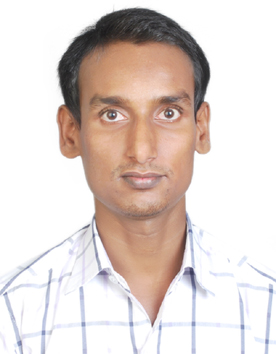                                                   CURRICULUM  VITAEIMROJIMROJ.372358@2freemail.com 	  B.tech-ELECTRICAL & ELECTRONICS.                                                                                                                                                            Position Applied for- junior electrical  engineer.         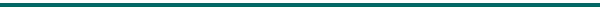 Seeking a challenging position in a competitive work environment. wherein I can learn and     implement my  knowledge,experience and personal attributes to contribute to  growth of the Organization.      Professional Experience :-Total Experience :-          :       3 Years. Gulf Experience :-     Name of company            :         Alshirawi Electical &Mechanical Engg.Co.LLC       Position                            :         Electrical Foreman Joining Date                    :         15 March 2016 to till date.     Project name                   :         G+8 Residential building Nadd  Hessa.                        Client                               :          Team Engineering Ltd.                                    Consultant                       :          Al Hashemi.                                                                                          Indian Experience:-                    Name of company           :       Roshan tech power Co.Pvt.ltd      Position.                           :      Assistant  Electrical site engineer.      Joining Date.                   :       5 July 2014.      Total Experience.            :       1 Year 7 Month.      Project name.                  :       Lodha Palava smart city Mumbai      Job Designation:-Responsible for work activity like,Slab conduiting, cable pulling,Db dressing, glanding and termination.Considerable knowledge of tray and trunking work routing.Considerable knowledge of fire Alarm,Emergency lighting system.Considerable knowledge of CCTV,Intercom Door access control system.Considerable knowledge of Data, Catv Smatv installation.Considerable knowledge of good coordination with Hvac, Plumbing,& Firefighting system. Considerable knowledge of transformer, switchgear, smdb, meter cabinet.  Considerable knowledge of Load schedule and lighting system.Considerable knowledge of complex electrical control devices.Considerable knowledge of regarding Dewa inspection.Monitoring and prepare daily progress report and report to including supervision and                        monitoring site work. To regulate all the safety procedure during work process and according to safety procedure. Bachelor of Technology -ELECTRICAL & ELECTRONICS. From Jawaharlal Nehru Technological University (JNTUH), SMCET, Hyderabad, completed in 2014 with 73.81%.  Intermediate (+2) science B.S.E.B, completed in   2010 with 64.60%.     Matric (10th) from B.S.E.B, completed in 2008 with 77%Key skills:- Technical ability in the field and in the office. Ability to organized and motivate a team or work equally well within one. Ability to work under pressure, stress and meet deadlines. Sound communication, interpersonal and negotiation skills.   Self-motivated and fast learner, believe in achieving excellence through team work.Additional skills:- Comfortable in computer language like C, C++ and     also  utility in MS office, Internet. Declaration :-I hereby declare that the particulars furnished above are true to the best of my knowledge and belief.Academic Qualification 